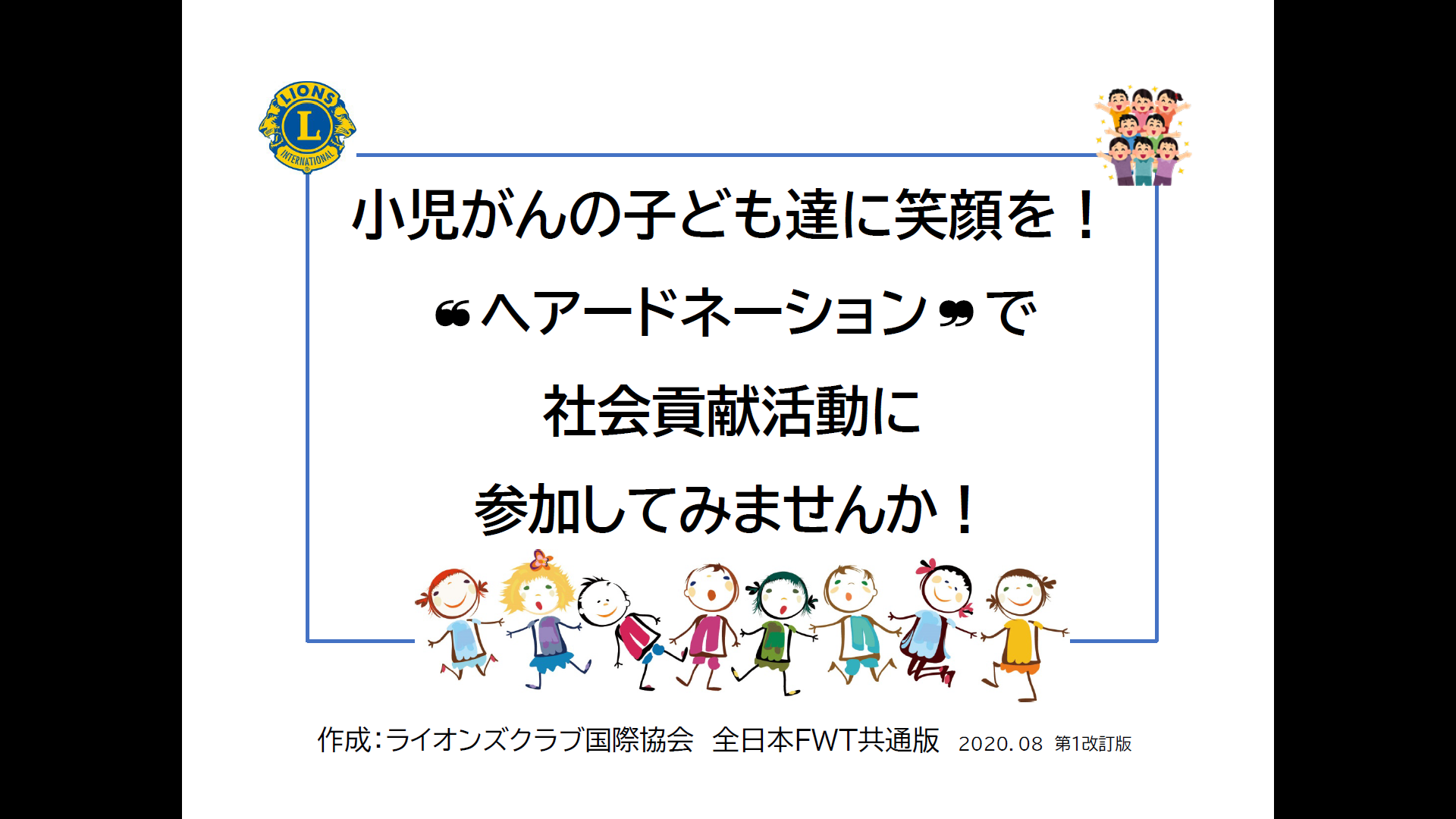 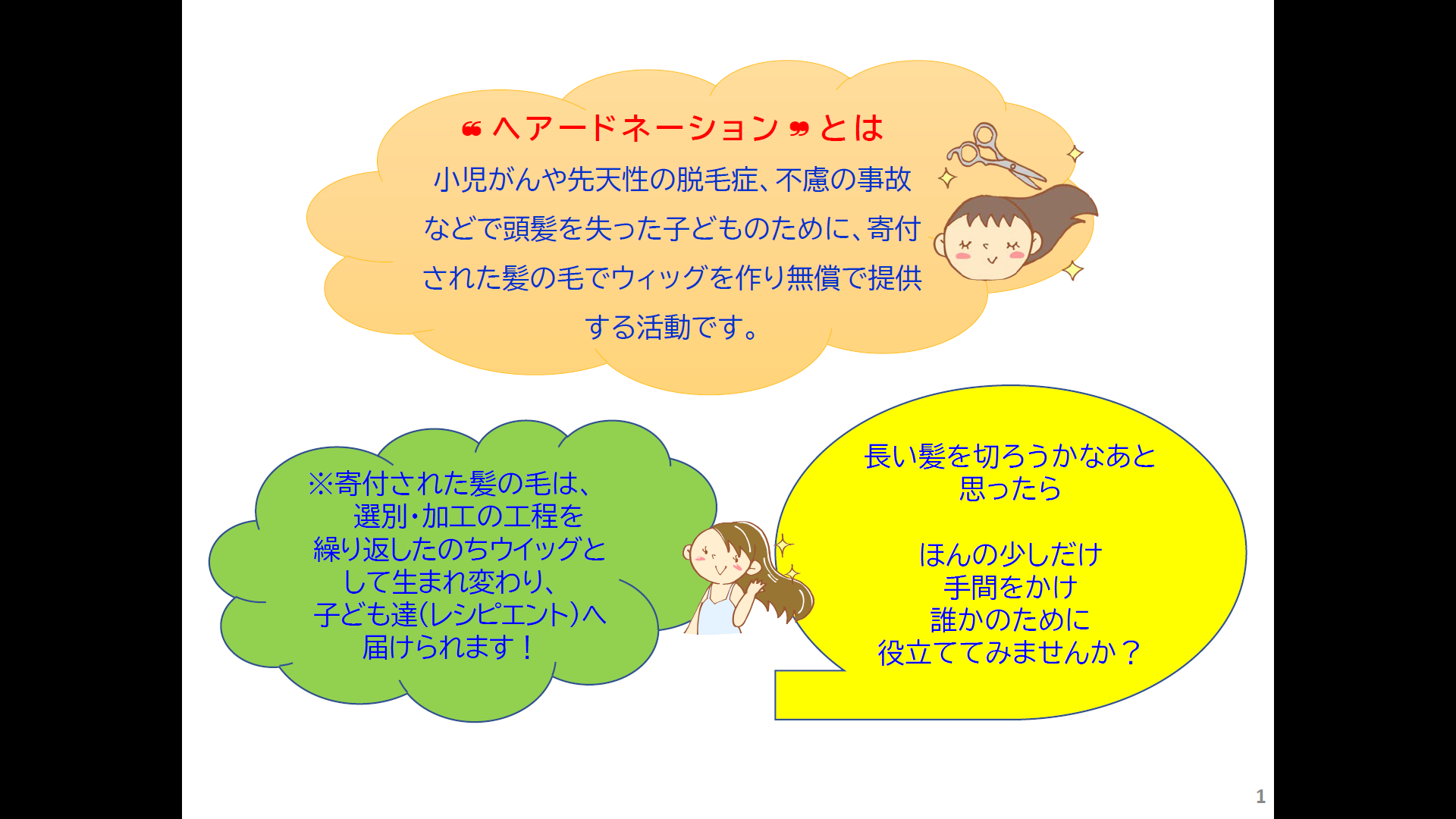 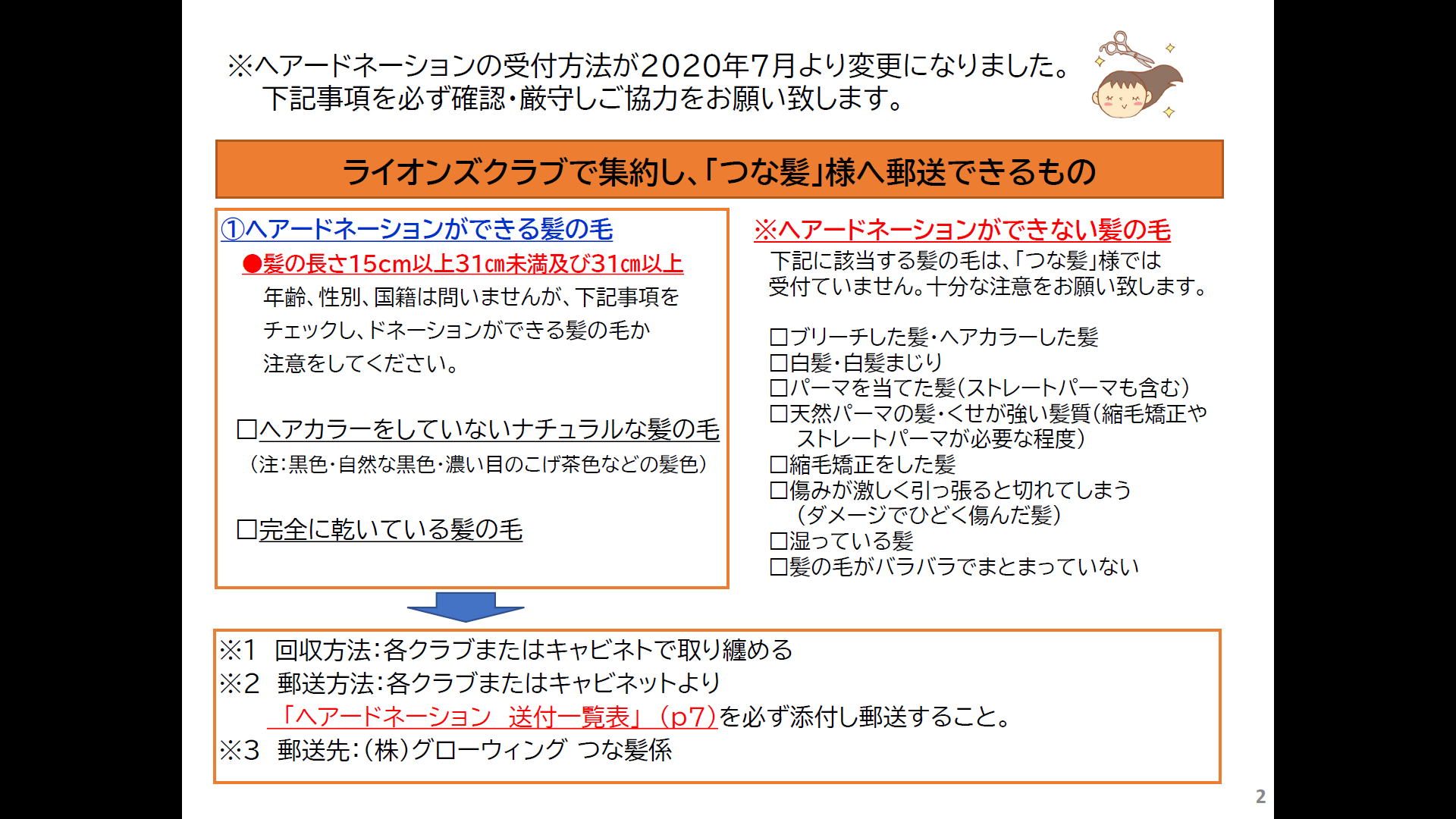 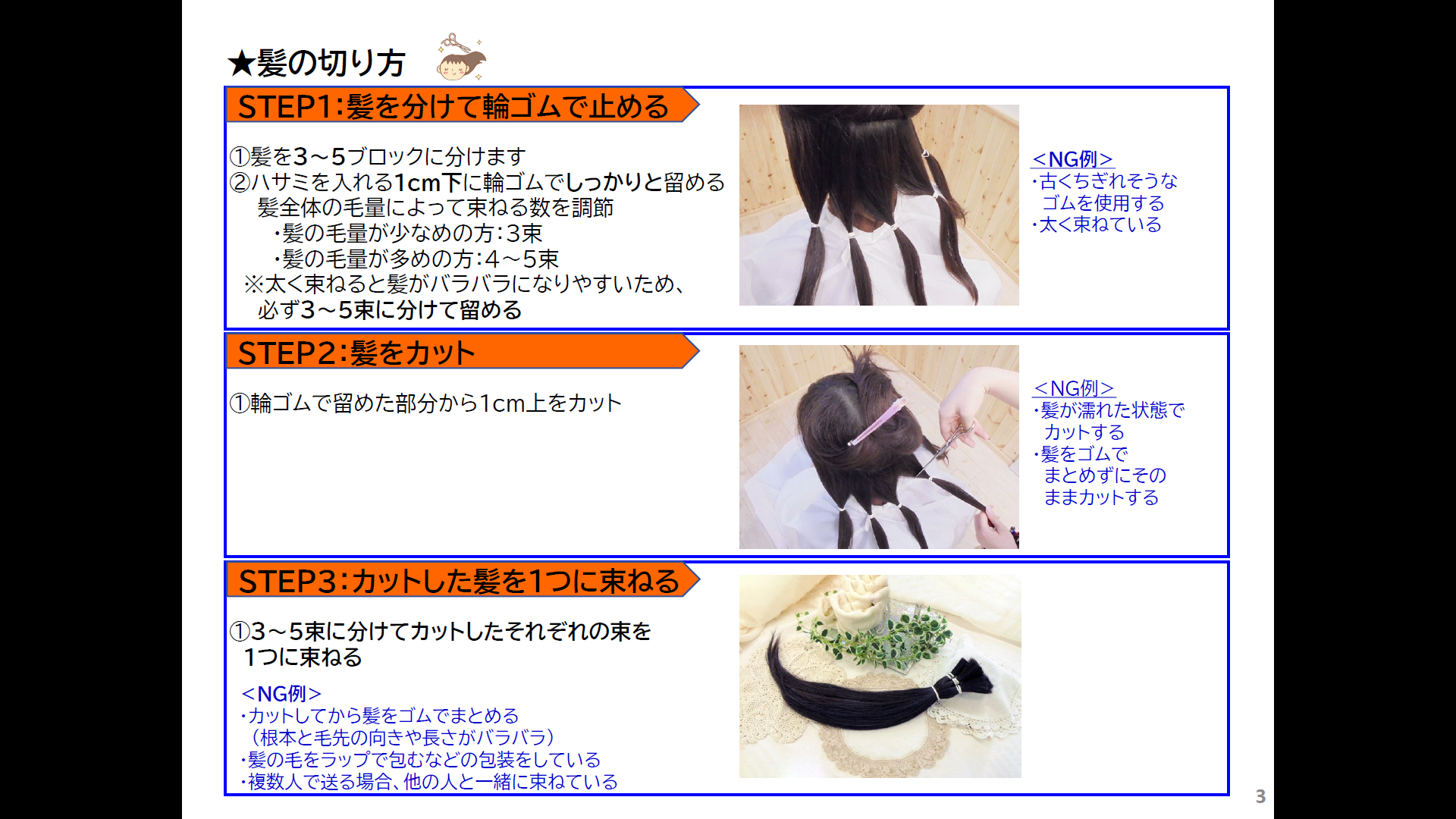 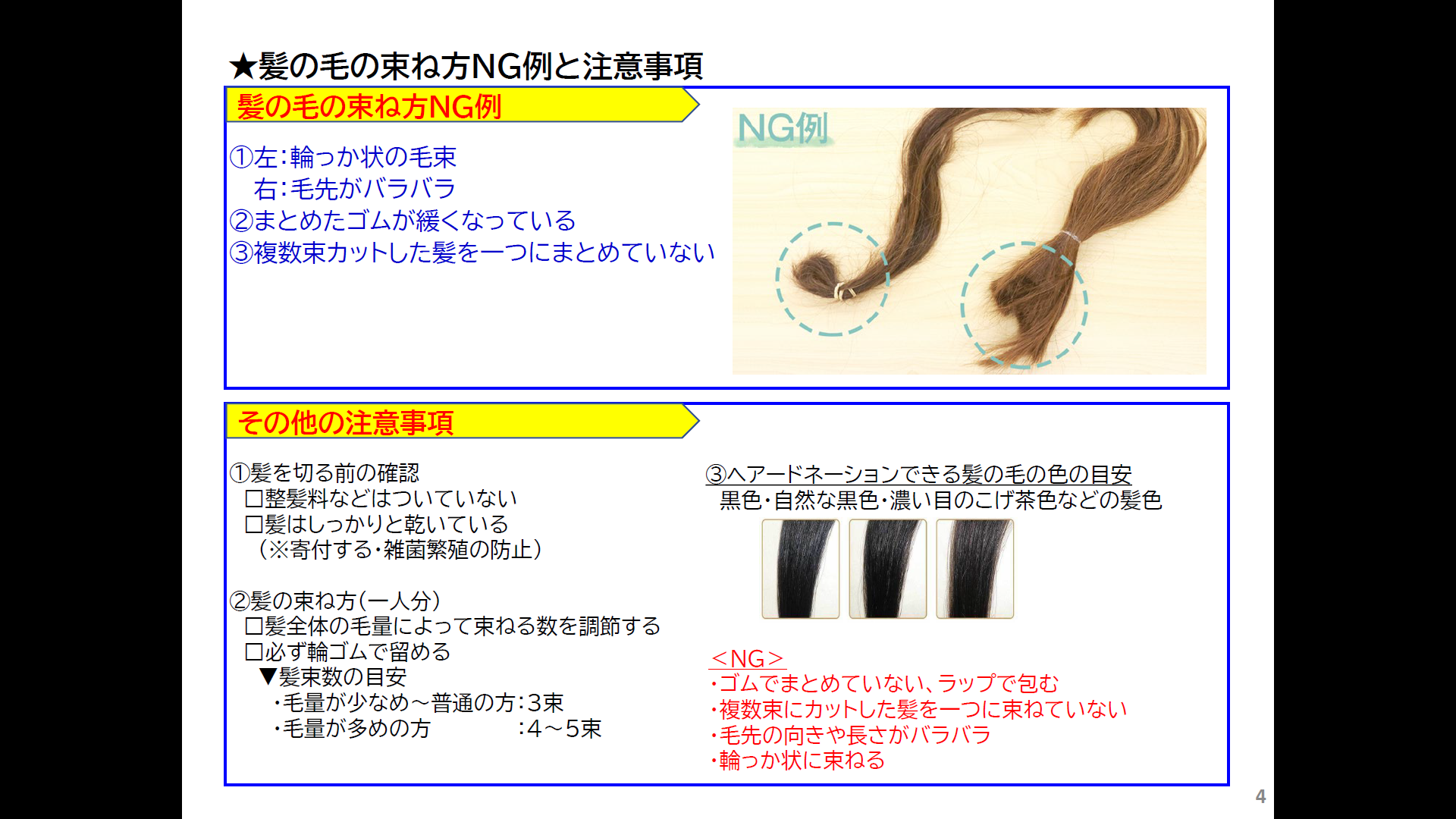 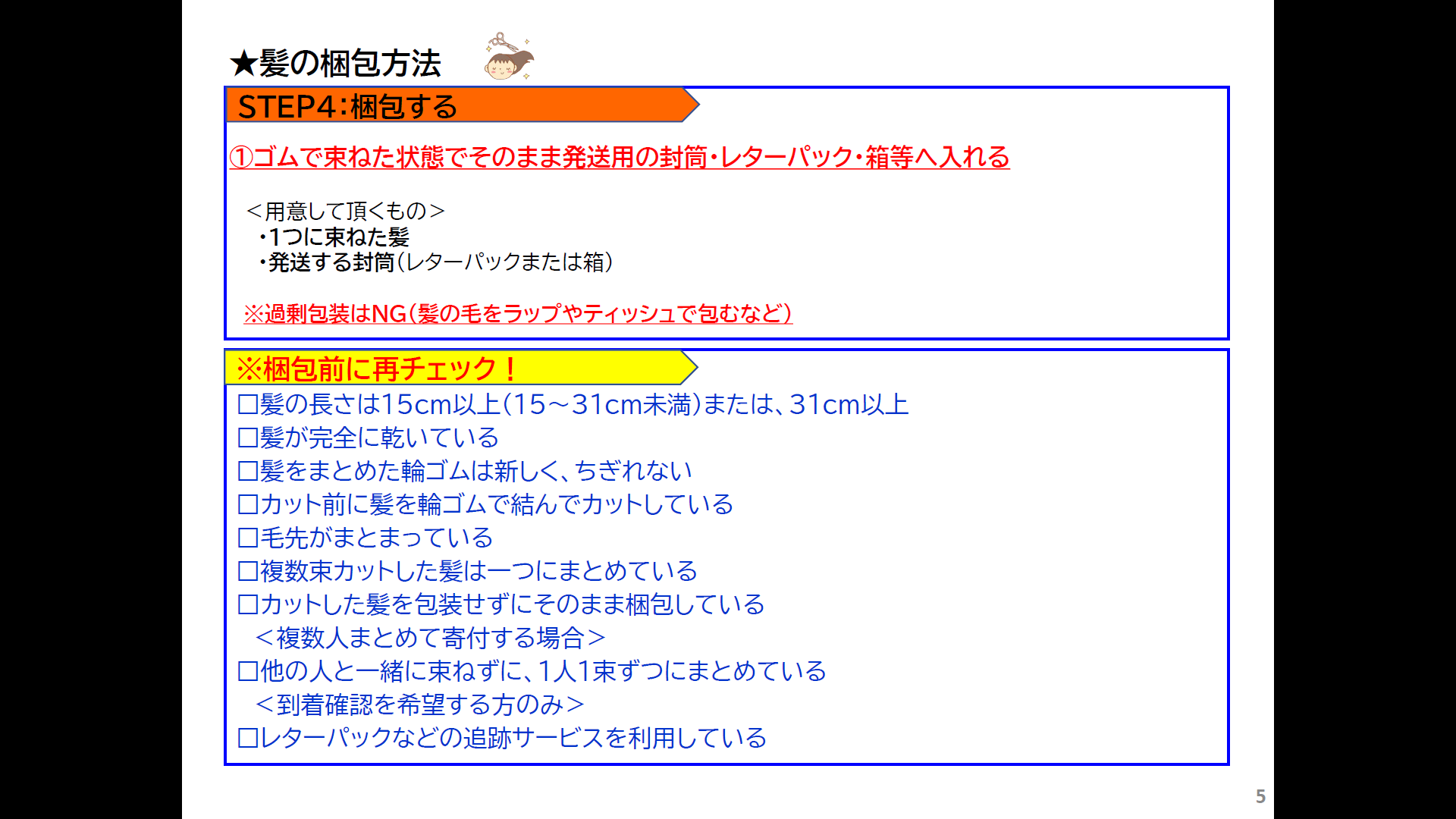 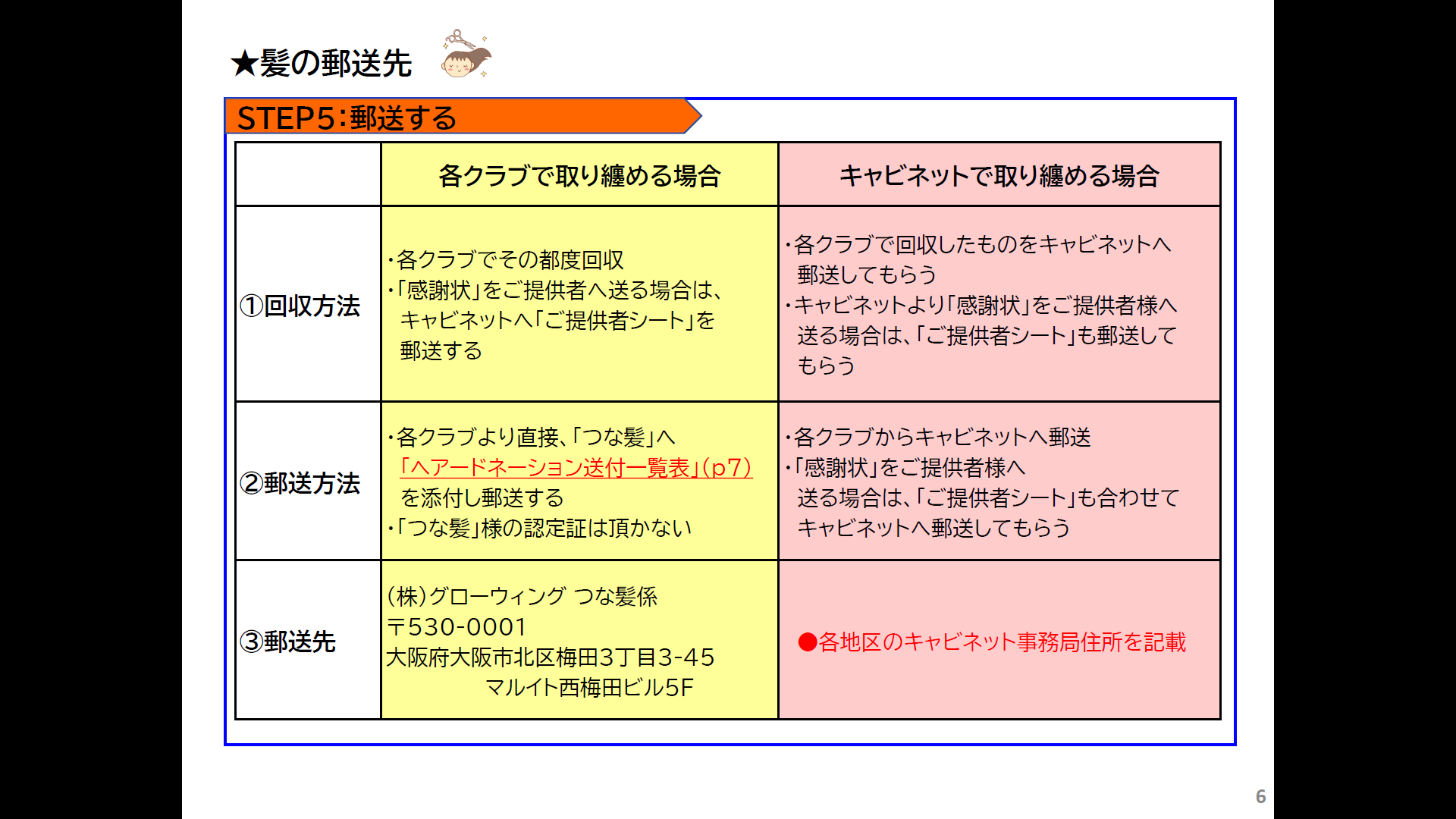 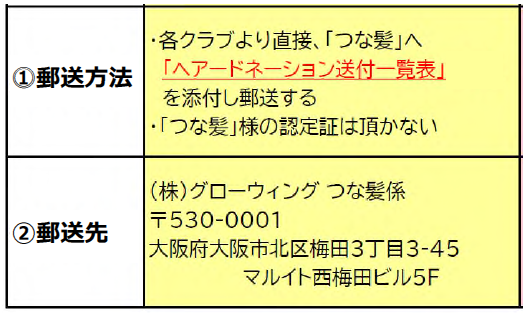 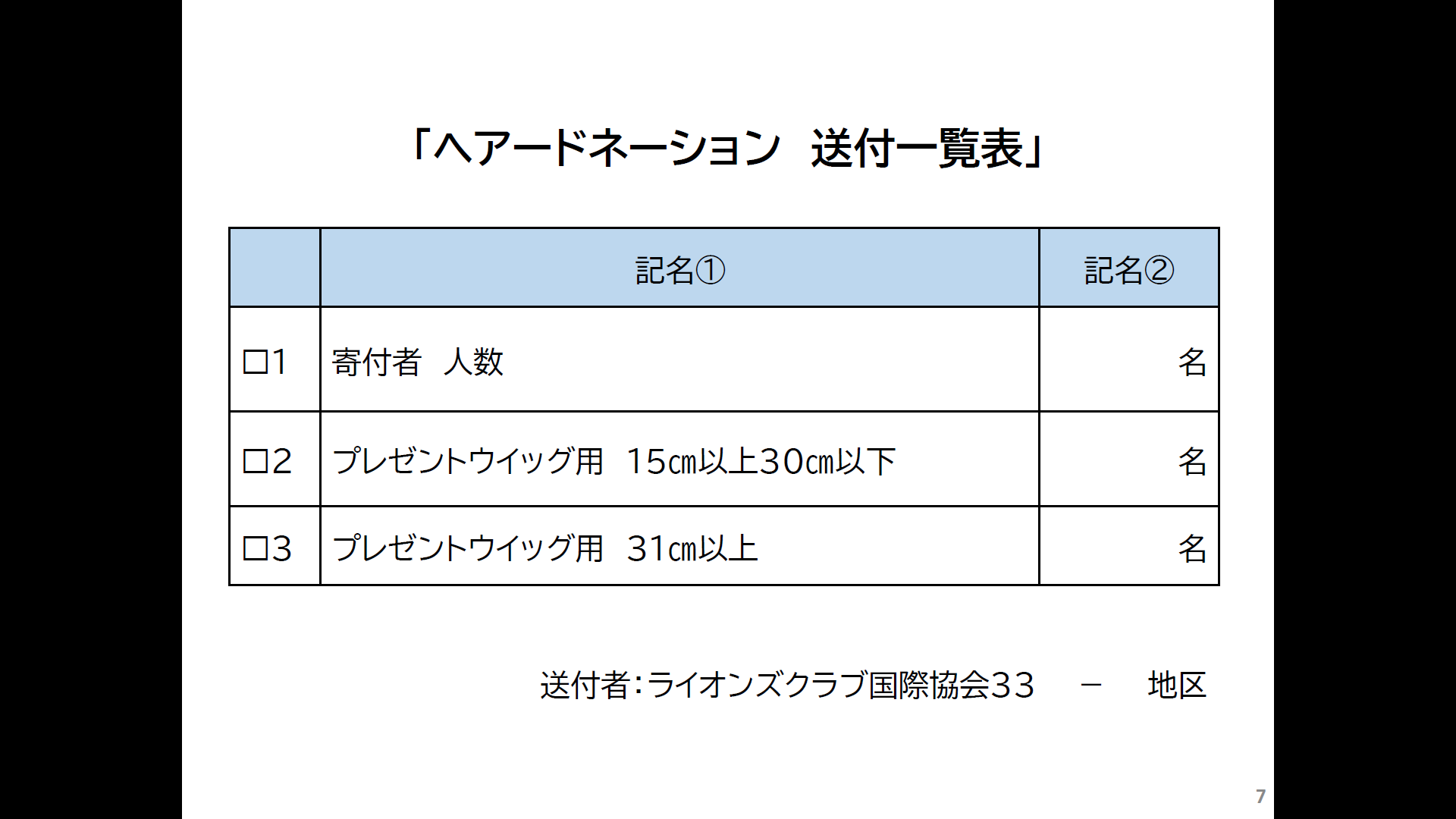 　　　　　ライオンズクラブ国際協会333-C地区　　　　　ライオンズクラブ国際協会333-C地区　　　　　ライオンズクラブ国際協会333-C地区　　　　　ライオンズクラブ国際協会333-C地区　　　　　ライオンズクラブ国際協会333-C地区　　　　　ライオンズクラブ国際協会333-C地区　　　　　ライオンズクラブ国際協会333-C地区　　　　　ライオンズクラブ国際協会333-C地区ヘアドネーション報告書ヘアドネーション報告書ヘアドネーション報告書ヘアドネーション報告書ヘアドネーション報告書ヘアドネーション報告書ヘアドネーション報告書ヘアドネーション報告書ヘアドネーション報告書ヘアドネーション報告書ヘアドネーション報告書ヘアドネーション報告書ヘアドネーション報告書記入日　　　 R　　　 Z　　　 　　　　 ライオンズクラブ　　　 R　　　 Z　　　 　　　　 ライオンズクラブ　　　 R　　　 Z　　　 　　　　 ライオンズクラブ　　　 R　　　 Z　　　 　　　　 ライオンズクラブ　　　 R　　　 Z　　　 　　　　 ライオンズクラブ　　　 R　　　 Z　　　 　　　　 ライオンズクラブ　　　 R　　　 Z　　　 　　　　 ライオンズクラブ　　　 R　　　 Z　　　 　　　　 ライオンズクラブ　　　 R　　　 Z　　　 　　　　 ライオンズクラブ　　　 R　　　 Z　　　 　　　　 ライオンズクラブ　　　 R　　　 Z　　　 　　　　 ライオンズクラブ　    　年　　　　 月 発送分　    　年　　　　 月 発送分　    　年　　　　 月 発送分　    　年　　　　 月 発送分人分人分＊本数ではなく提供者の人数でご記入下さい＊本数ではなく提供者の人数でご記入下さい＊本数ではなく提供者の人数でご記入下さい＊本数ではなく提供者の人数でご記入下さい＊本数ではなく提供者の人数でご記入下さい＊本数ではなく提供者の人数でご記入下さい＊本数ではなく提供者の人数でご記入下さい＊本数ではなく提供者の人数でご記入下さい＊本数ではなく提供者の人数でご記入下さい＊本数ではなく提供者の人数でご記入下さい＊本数ではなく提供者の人数でご記入下さい＊本数ではなく提供者の人数でご記入下さい＊本数ではなく提供者の人数でご記入下さいヘアドネーション送付先（下記に〇をお願いします）ヘアドネーション送付先（下記に〇をお願いします）ヘアドネーション送付先（下記に〇をお願いします）ヘアドネーション送付先（下記に〇をお願いします）ヘアドネーション送付先（下記に〇をお願いします）ヘアドネーション送付先（下記に〇をお願いします）ヘアドネーション送付先（下記に〇をお願いします）ヘアドネーション送付先（下記に〇をお願いします）ヘアドネーション送付先（下記に〇をお願いします）ヘアドネーション送付先（下記に〇をお願いします）ヘアドネーション送付先（下記に〇をお願いします）【　  】(株)グローウィング　つな髪(株)グローウィング　つな髪(株)グローウィング　つな髪(株)グローウィング　つな髪【　  】その他その他　　FAX送信先：０４３－２４７－４７５６　　FAX送信先：０４３－２４７－４７５６　　FAX送信先：０４３－２４７－４７５６　　FAX送信先：０４３－２４７－４７５６　　FAX送信先：０４３－２４７－４７５６　　FAX送信先：０４３－２４７－４７５６　　FAX送信先：０４３－２４７－４７５６　　FAX送信先：０４３－２４７－４７５６　　　　（333-C地区キャビネット事務局宛）　　　　（333-C地区キャビネット事務局宛）　　　　（333-C地区キャビネット事務局宛）　　　　（333-C地区キャビネット事務局宛）　　　　（333-C地区キャビネット事務局宛）